BLYTH AND DISTRICT MEMBER CODE OF CONDUCTCategory: Running your u3aPurposeThe member code of conduct clarifies the standard of behaviour expected from each Blyth and District u3a member.ScopeRelevant to all u3a members.Member Code of ConductMembers are expected to know, follow and promote the principles of the u3a Movement at every opportunity. Members must always act in the best interests of Blyth and District  u3a and the u3a Movement, strive to uphold its reputation and never do anything which could bring their own, another u3a or the u3a Movement into disrepute or expose it to undue risk. Members are expected to use Blyth and District u3a’s resources responsibly and only to further its stated charitable objects/purposes. Members are expected to reflect the current organisational policy of Blyth and District u3a, regardless of whether it conflicts with their personal views. Members are expected to abide by Blyth and District u3a’s procedures and practices. Members are expected to treat each other with dignity and respect at all times.Related DocumentationGuiding principles - u3a-KMS-DOC-012Complaints Procedure - u3a-KMS-DOC-037Disciplinary Procedure - u3a-KMS-DOC-038Grievance Procedure - u3a-KMS-DOC-039Membership application form - u3a-KMS-FRM-004Membership renewal form - u3a-KMS-FRM-007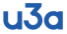 Member Code of Conduct – u3a-KMS-DOC-016The Third Age Trust The Third Age Trust Version Description of changes Description of changes Date2.0 Updated formatting Updated formatting 18/10/2021